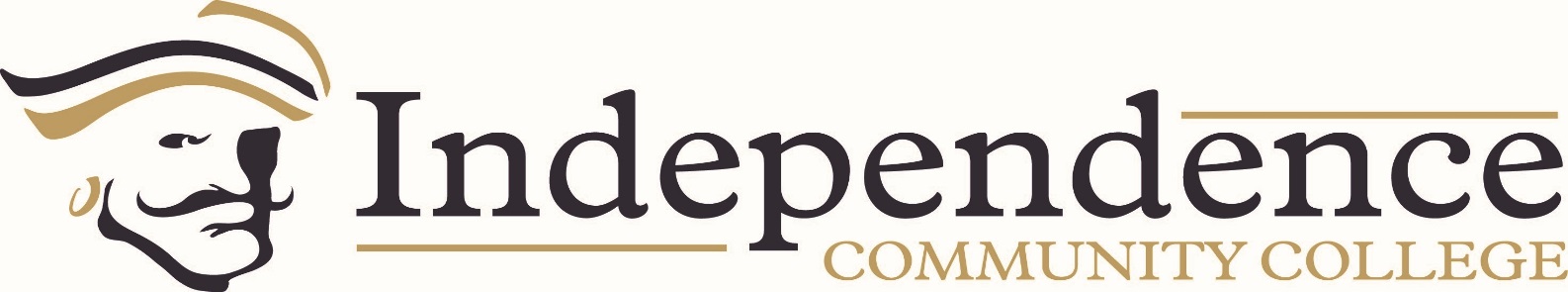 1.0 Program Data and Resource Repository 1.2 Quantitative and Qualitative Data Narrative:Liberal Studies Program Review Data AY 2019 Looking at all courses listed on the Liberal Studies Degree Plans Number of Faculty:  full time 24  part time 42 Enrollment & Student credit hours by Faculty type: Full time: 668 total credit hours taught, with 3382 total students enrolled Part time: 337 credit hours taught, 1645 total students enrolled Average Class size: 15.5 students in Face-to-Face classes 15.2 students in online classes 15.4 students across all courses Completion rates: 93.1% face-to-face 87.9% online 91.7% all courses Pass (‘D’ or better) rates: 89.4% face-to-face 79.7% online 87.0% all courses Pass (‘C’ or better) rates: 82.1% face-to-face 74.3% online 80.1% all courses Number of Majors: 69 AA (8 returned in Fall 2019); 163 AS (22 returned in Fall 2019) Degrees Awarded: 11 AA; 34 AS 3.0 Assessment of Student Learning Outcomes 3.2 Significant Assessment FindingsNarrative:The program has a good pass rate as indicated by the data and its core classes place a clear emphasis on communication, an area where students seem to be developing across the Liberal Studies curriculum. Furthermore, it is clear that students have an understanding of how to access pertinent information, dissect critical from superfluous information, and utilize said information to analyze how people interact within society. 4.0 External Constituency and Significant Trends4.1: Program Advisory Committee: Narrative:Not applicable in the Liberal Studies Program4.2: Specialized Accreditation: Narrative:Not applicable in the Liberal Studies Program4.3:  Other: Narrative:Not applicable in the Liberal Studies Program5.0 Curriculum Reflection  5.1 Reflection on Current CurriculumNarrative:The Liberal Studies degree program was not intended for students to be able to transfer to another institution as meeting all the first two-year requirements of a bachelor’s degree. It is more aligned for attainment of 60 credit hours to move on to another institution. We do have certain courses that are required through the Kansas Board of Regents, which has been reflected in the updated curriculum.5.2 Degree and Certificate Offerings or SupportNarrative:The Liberal Studies degree program is offered as an Associate of Science or Arts.8.0 Fiscal Resource Requests/Adjustments  8.1 Budget Requests/AdjustmentsNarrative:No change in the operational budget for the Liberal Studies degree are necessary at this time.  The primary consideration is the update and modernization of teaching spaces.9.0 Program Planning and Development Participation 9.1 Faculty and StaffNarrative:No faculty are assigned specifically to this degree program.  The program review was provided by the VPAA.9.2 VPAA and/or Administrative Designee ResponseNarrative:The Liberal Studies degree program was reworked in Fall 2018 and, at this time, no changes in the degree program are necessary.  Mark Allen, VPAA.  Dec. 201910.0 Appendices